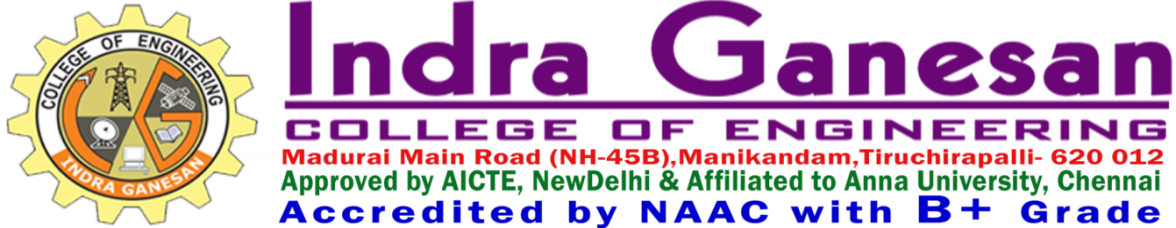 Number of sanctioned seats during the yearYear2020-21Number447